РОССИЙСКАЯ ФЕДЕРАЦИЯДЕПАРТАМЕНТ ОБРАЗОВАНИЯ И НАУКИ БРЯНСКОЙ ОБЛАСТИГОСУДАРСТВЕННОЕ АВТОНОМНОЕ УЧРЕЖДЕНИЕ ДОПОЛНИТЕЛЬНОГО ОБРАЗОВАНИЯ «БРЯНСКИЙ ОБЛАСТНОЙ ЭКОЛОГО-БИОЛОГИЧЕСКИЙ ЦЕНТР»241050, г.Брянск, ул. 7-я Линия 13    тел.64-89-39e-mail:  ekolog_metod.kab@mail.ruот «___» __________2018 г.                                        № ______С П Р А В К Аоб изучении и обобщении опыта работы МБДОУ детский сад комбинированного вида № 115 «Ладушки» города БрянскаВсе мы родом из детства. И, от того каким оно будет, зависит будущее человека. Сможет ли он стать личностью, реализоваться в жизни, получать радость и дарить её другим людям. Очень важно, чтобы в эти определяющие годы рядом были мудрые, любящие педагогические работники  дошкольных образовательных организаций.В настоящее время обществу нужен педагог - компетентный, всесторонне развитый, подготовленный, являющийся примером человеколюбия, порядочности, педагог, владеющий педагогическим мастерством. На современном этапе развития общества основное значение имеет формирование физически здоровой, социально активной, гармонически  и всесторонне развитой личности.Детский сад № 115 комбинированного вида «Ладушки»  – стабильно функционирующее, развивающееся дошкольное образовательное учреждение, одним из основных направлений работы которого является познавательно-исследовательское, с  целью воспитания начальных навыков экологической культуры детей, элементарных навыков взаимодействия с природными объектами, созидательного отношения к объектам природного окружения. Руководит учреждением Алексютина Татьяна Васильевна, высококвалифицированный специалист, опытный педагог, работающая в этой отрасли более 35 лет. Под ее руководством детский сад является площадкой по развитию экологического образования дошкольников, на базе которого проходят обучающие семинары, конференции, практические этапы конкурса «Воспитатель года» и другие мероприятия городского и областного уровней.В детском саду функционирует оптимальная познавательно – исследовательская, эколого- развивающая среда. Для реализации этого направления разработано перспективное планирование на основе основной общеобразовательной программы «Детство» авторов Т.И.Бабаевой,  А.Г. Гогоберидзе.Эколого-развивающая среда дошкольного учреждения включает:исследовательские уголки для опытов и экспериментирования с живой и неживой природой  в группах, которые способствуют развитию у детей познавательной активности, любознательности, стремления к самостоятельному познанию и размышлению активные исследования, элементарные опыты; уголок  природы для наблюдения, уходом за растениями;наглядный материал (коллекции минералов, стекла, почвы, гербарии; микроскопы);дидактический материал, включающий  игры экологического содержания и материалы, используемые в настольной деятельности: разрезные картинки, лото, домино и другие;видео - аудио материалы о природе и охране окружающей среды;методическая литература экологической направленности;художественная и познавательная  литература. Основным условием работы педагогического коллектива по экологическому образованию выступает многоплановость, вариативность, сочетание разнообразных методов и форм воспитания, вербальные формы обучения сведены к минимуму. Детская деятельность строится с учетом наглядно-действенного и наглядно-образного восприятия. В соответствии с современными требованиями на занятиях с дошкольниками  используются и внедряются в практику новые технологии, такие как: - проектные методы; - игровые методы обучения;- компьютерные технологии;- мультимедийные презентации;- технологии моделирования.   Экологическое воспитание детей осуществляется в системе на протяжении всего учебного года через интеграцию экологии во всех образовательных областях, используя различные методы и формы работы: организация образовательной деятельности наблюдения за  природным окружением, сезонные наблюдения опытническая  и экспериментальная деятельность организация экскурсий экологические конкурсы, викторины (старший дошкольный возраст)экологические праздники, развлеченияэкологические сказкиэкологические игры труд в природе опытыэкспериментыигры трудовые поручениязнакомство с природоведческой литературойприродоохранные акции  («Покормите птиц зимой», «Витамины на подоконнике», «Посади дерево», «Сдай макулатуру – спаси дерево», Елочка живая иголочка»,  «Земля наш общий дом», «Живи Брянский лес».).  Мероприятия экологической направленности являются хорошей экологической пропагандой не только среди дошкольников, но и  среди родительской общественности, которая   активно сотрудничает, принимает участие в экологических мероприятиях, поддерживает интерес детей к изучению природного окружения  и самостоятельную деятельность (участие в проектах, экологических праздниках и природоохранных акциях).  Родители с детьми  готовят работы к экологические выставкам, таким как «Осенний калейдоскоп», «Чудеса с грядки», «Загадки природы», « Лес - кладовая природы».  Педагогический коллектив детского сада принимает активное участие в выполнении экологических проектов. Только с 2015 по 2018 год были реализованы и реализуются следующие проекты:«Ромашка – семье»«Жучки – паучки»«Деревья – наши друзья»«Посади комнатное растение в группу»«Книга – лучше компьютера»«С окна – до огорода»«Мы с природой дружим – мусор нам не нужен»«Лекарственные растения»Методический проект «Развитие познавательной активности детей, посредством исследовательской и проектной деятельности в условиях ДОУ»«Огород на окошке»«Альпийская горка»«Клумба»Лэпбук в экологическом образовании дошкольников»«Чудо дерево»      Задачи экологического образования детей педагогический коллектив сада реализует и  через трудовое воспитание, организуя трудовые экологические десанты, акции  по благоустройству территории, созданию благоприятных условий на прогулочных участках.   Для расширения экологического кругозора дошкольников в детском саду проводится неделя экологии. В рамках недели экологии во всех возрастных группах оформляются мини-проекты по исследовательской и экспериментальной деятельности. Итогом работы в старшем дошкольном возрасте является выпуск плаката или газеты по обозначенной теме.В процессе работы по вопросам экологического воспитания, реализации системы непрерывного  обучения и воспитания детей детский сад  взаимодействует с социальными партнерами:-  Брянская областная детская библиотека  (экскурсии, выставки, конкурсы);- ГАУДО  «Брянский областной эколого – биологический центр»  (сетевое взаимодействие реализации дополнительной общеобразовательной общеразвивающей программы «Юный эколог», участие в семинарах, выставках, конкурсах, акциях, праздниках);- Брянский государственный  краеведческий музей (приобщение детей к культурному наследию родного края).Педагогические работники детского сада регулярно демонстрируют свой опыт работы на конференциях, выставках, круглых столах, семинарах разного уровня, выступают с компьютерными презентациями по темам создания развивающей среды по экологическому образованию, проектно-исследовательской деятельности детей. При организации взаимодействия с детьми, педагоги детского сада проявляют методическое мастерство в своей деятельности. На протяжении многих лет педагогические работники  принимают участие в  экологических мероприятиях разного уровня.Перечень экологических мероприятий, в которых принимали участие педагогические работники и воспитанники детского садаРеализованные проекты« С окошка – до огорода»февраль – май 2018 года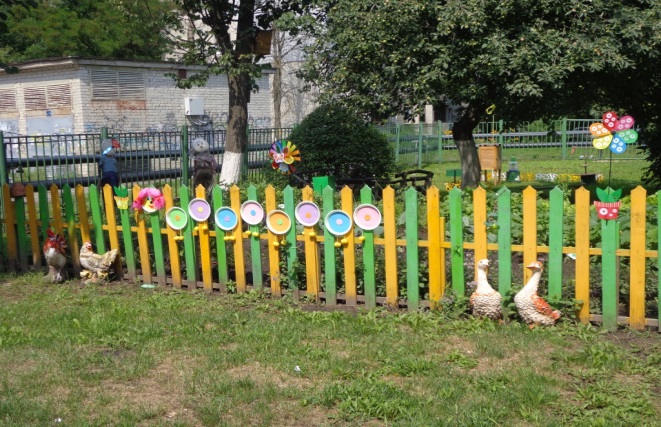 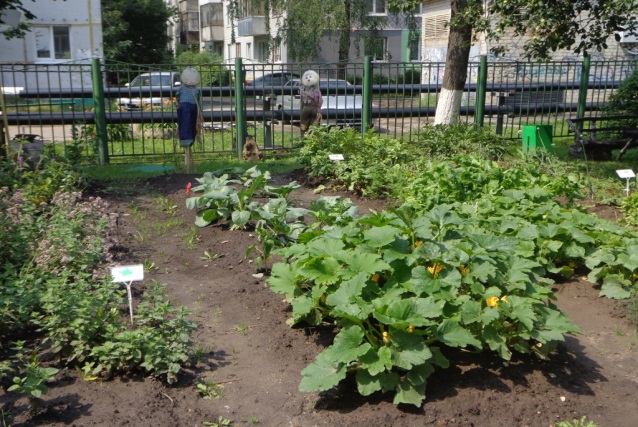 Проект «Огород на окошке»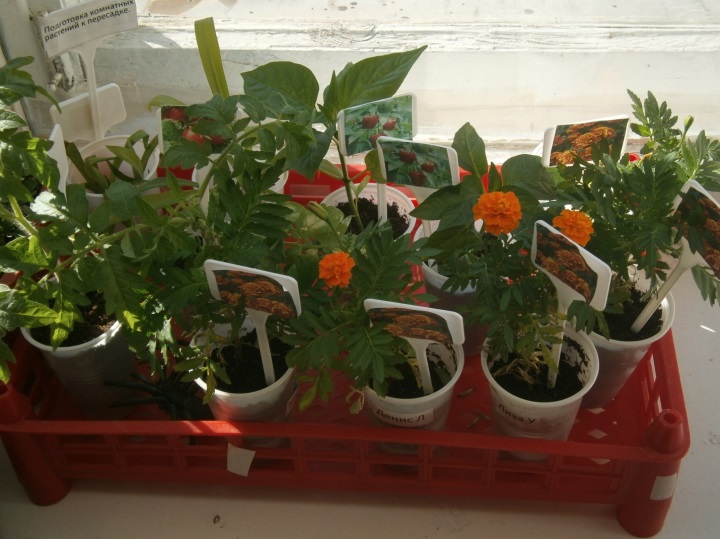 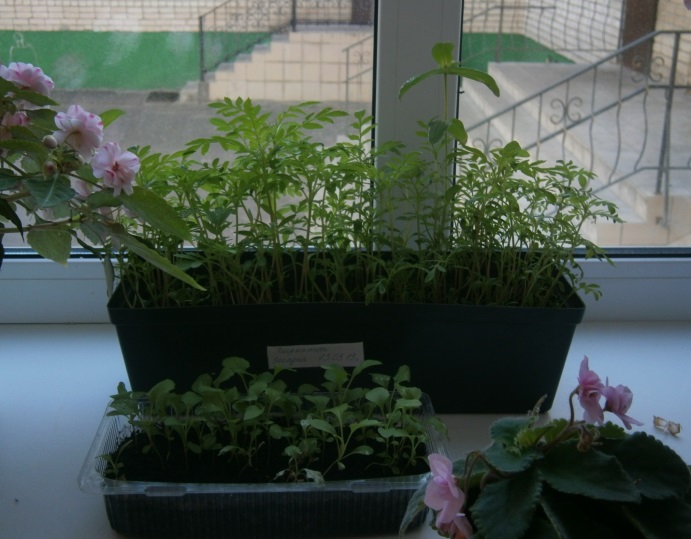 «Ромашка – семье» июль 2018 год 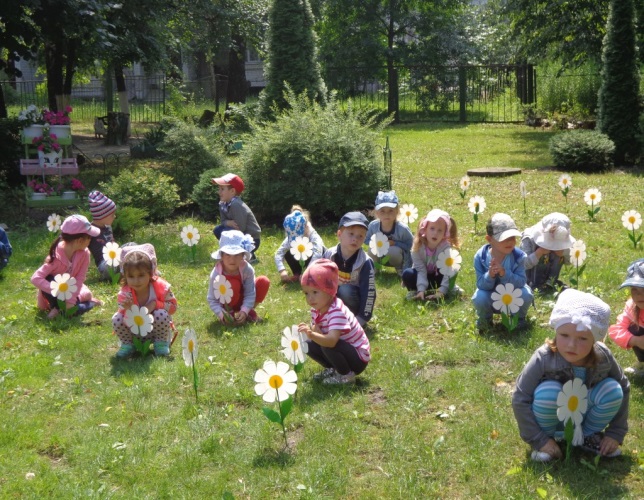 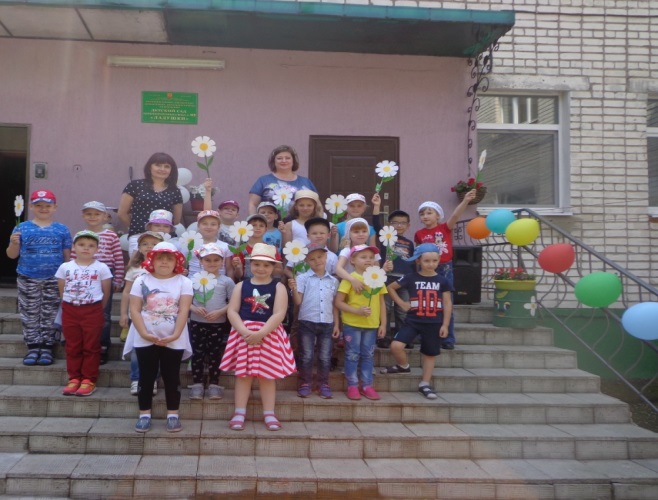 «Книга – лучше компьютера» июль 2018 год 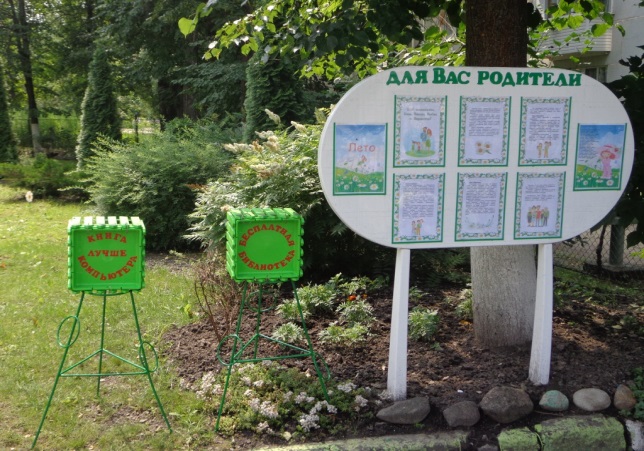 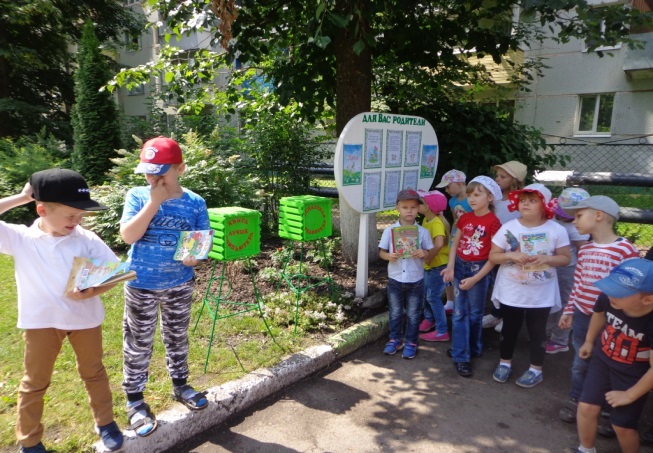                   Экологический  праздник «День земли»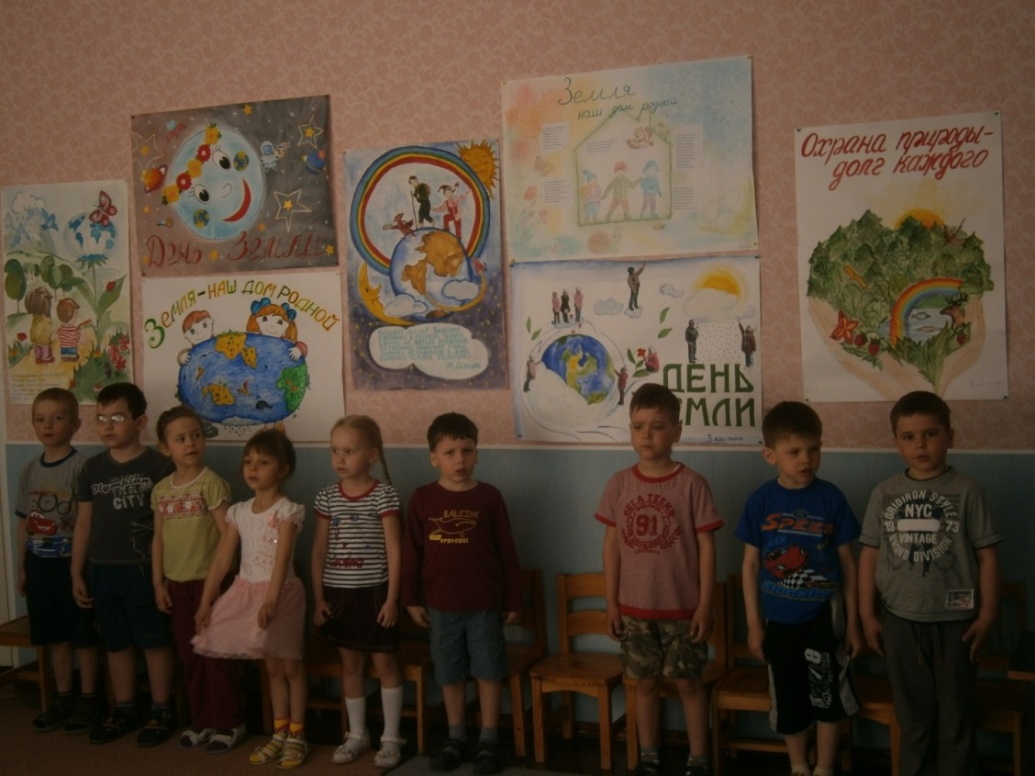 Экологический проект «Мы с природой дружим, мусор нам не нужен»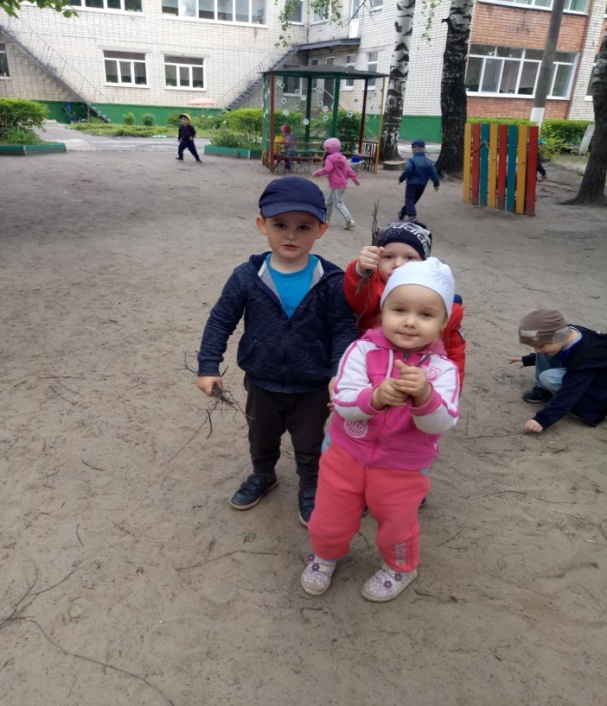 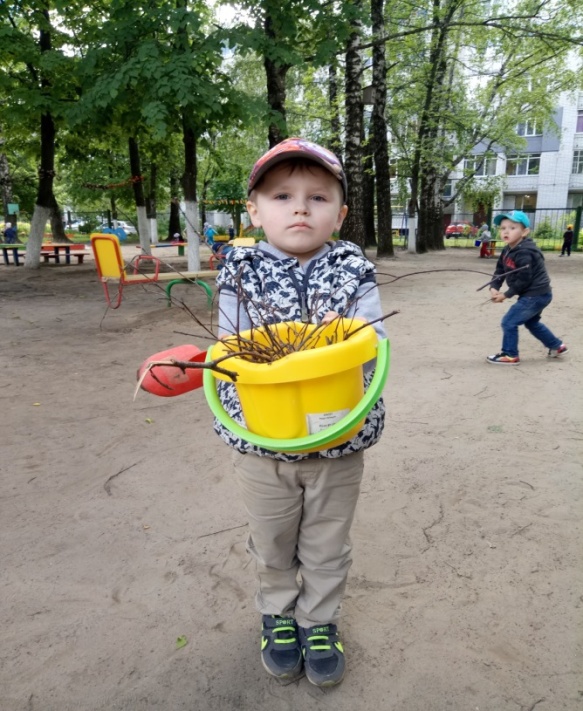 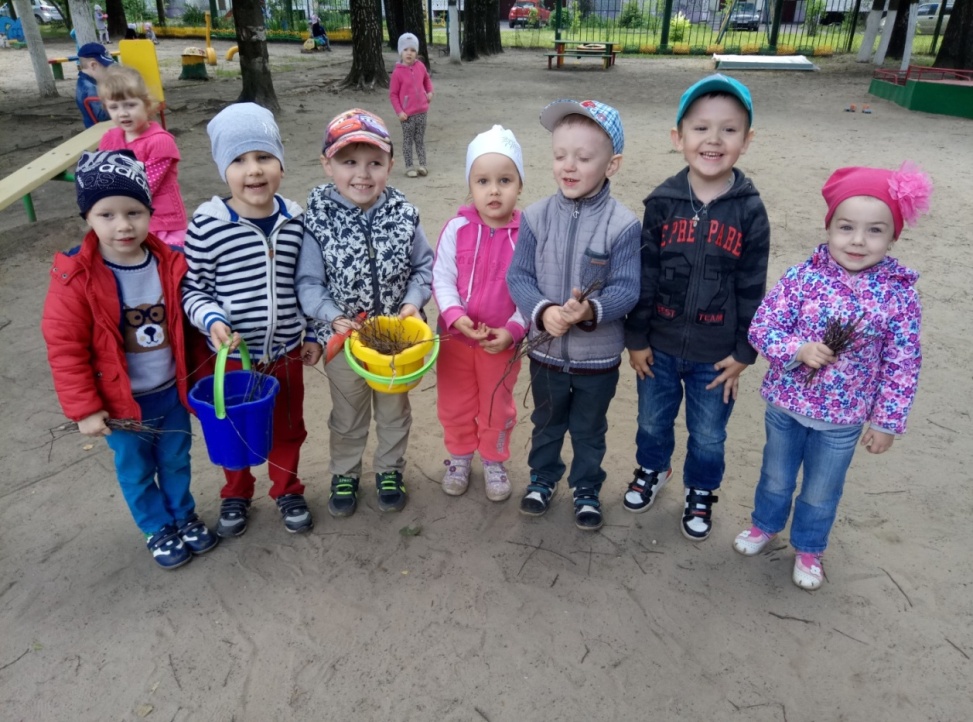 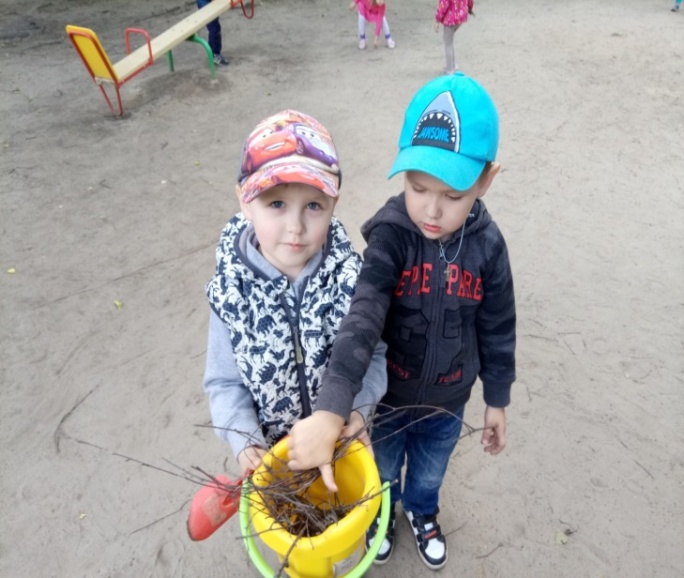 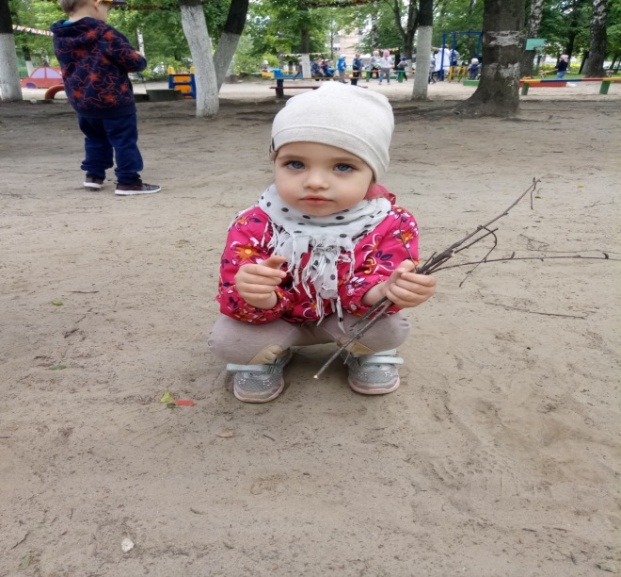 Таким образом, пути воспитания основ экологической культуры в дошкольном образовательном учреждении «Ладушки» разнообразны. Основным условием здесь выступает многоплановость, вариативность, сочетание разнообразных методов и форм экологического воспитания и обучения. Коллектив детского сада за многолетний труд по экологическому образованию дошкольников  награжден Грамотой государственного комитета по охране окружающей среды Брянской области,  грамотами управления образования Брянской городской администрации, департамента образования и науки Брянской области и другими.Заместитель директора по учебно-воспитательной (методической) работе                                                                  Е. Ю. Зерина№ п\пНазвание мероприятия (семинар, конференция, фестиваль, конкурс, акция и др)Срок проведенияУровень (образовательный, муниципальный, региональный, всероссийский,  международный и др.)1.Конкурс экологических проектов «Живи Брянский лес».1999 годРегиональный(победитель конкурса)2.Первый экологический фестиваль «Живи Брянский лес».1999 годРегиональный(участник фестиваля)3.Встреча  делегации из Великобритании во главе с советником министерства по вопросам охраны окружающей среды Крисом Уэстом, Робертом Мэйсоном- сотрудником отдела науки,экологии и технологии посольства Великобритании.1999 годМеждународный(участник)4.Международный форуме на тему: « Экологическая культура и информация  в интересах устойчивого развития». Выступление  на форуме на тему: «Экологизация учебно – воспитательного процесса в детском саду, как начальное звено в системе непрерывного экологического образования».2004 годМеждународный(участник форума)5.Областной смотр – конкурс уголков живой природы.2004годРегиональный(победитель конкурса – 1 место)6.Методическое объединение для руководителей  на тему: «Организация развивающей предметно - пространственной среды в ДОУ» было представлено:Организация экспериментальной деятельности в рамках кружковой работы в подготовительной группе на тему «Извержение вулкана»;Непосредственно – образовательная деятельность с детьми подготовительной  к школе  группы «Сорок – сороков» ( раздел «Ребенок входит в мир социальных отношений»).2014 годРегиональный7.Областной очно-заочный смотр – конкурс уголков живой природы 2014 годРегиональный (2 место)8.Областной семинар на тему:«Постановка экспериментально-  исследовательской деятельности по экологическому образованию в ДОУ». 2015 годРегиональный9.Международный игровой конкурс по естествознанию «Человек и природа» 2016 годМеждународный(победитель конкурса)10.Городской флористический конкурс «Цветочная фантазия – 2017» - 2017 годГородской(победитель конкурса)11.Всероссийский игровой конкурс для дошкольников по естествознанию «Человек и природа» 2017 годВсероссийский(победитель конкурса)12.Международный игровой конкурс «Человек и природа», «Мир леса» 2018 годМеждународный(победитель конкурса)13.Областной конкурс поделок из лесных материалов «ЛЕСНАЯ ФАНТАЗИЯ»2018 годОбластной (победитель конкурса)